Di Seguito troverete un riassunto e un test vero/falso di esercizio sulle lezioni riguardanti Pirandello, disponibili su YouTube al canale della scuola (SFP Viterbo) con titoli “Pirandello” e “Pirandello, poetica”.Le risposte a queste domande possono, se volete, essermi inviate al mio indirizzo mail frbiscardi@icloud.com. Obbligatorio sarà invece svolgere i test che vi inserirò dopo un certo numero di lezione, i quali varranno come verifiche e saranno pertanto valutate.Partendo dal presupposto che questa non è una situazione semplice né per noi docenti né per voi alunni, mi duole sottolineare che i compiti da me inseriti nella sezione “test” sono obbligatori (lasciando perdere quelli precedenti), e che, da un punto di vista pratico, se non ricevo alcun riscontro, il mancato svolgimento dei vostri “test” equivarrà ad aver consegnato in bianco e sarò costretto a mettervi un'insufficienza (considerate che il Ministero dell'Istruzione ha espressamente previsto simili modalità di valutazione in questa situazione di obbligata didattica a distanza). Chiarisco, anche se già espresso sopra, che valuterò come verifiche solo i test che inserirò ogni 4-5-6 lezioni e che espressamente chiamerò test di verifica, che voi dovrete svolgere (gli argomenti verteranno ovviamente sulle ultime lezioni, che comunque specificherò); le modalità di svolgimento degli stessi ve le comunicherò in seguito, per il momento seguite le lezioni e i riassunti che, dove posso, vi carico.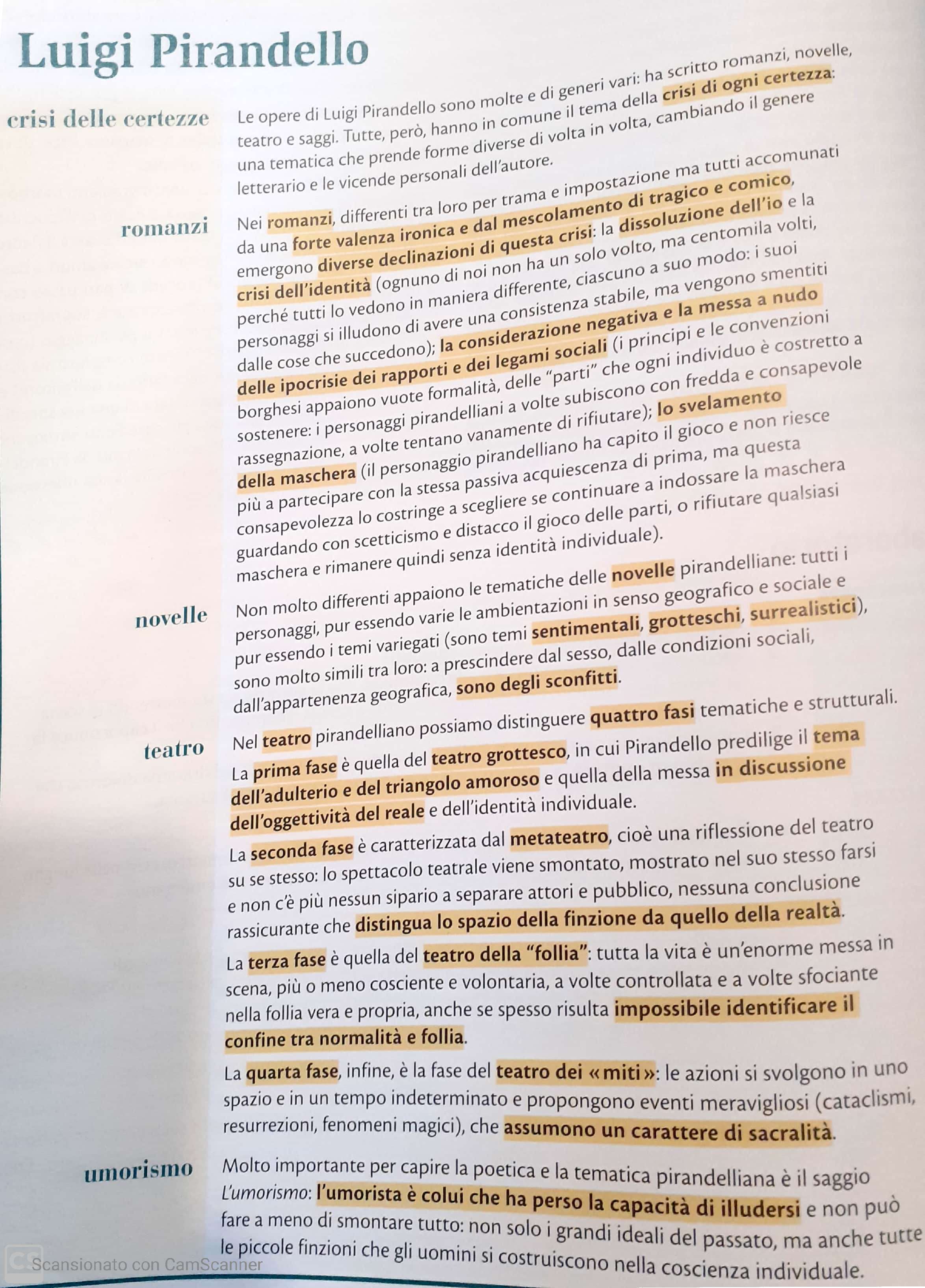 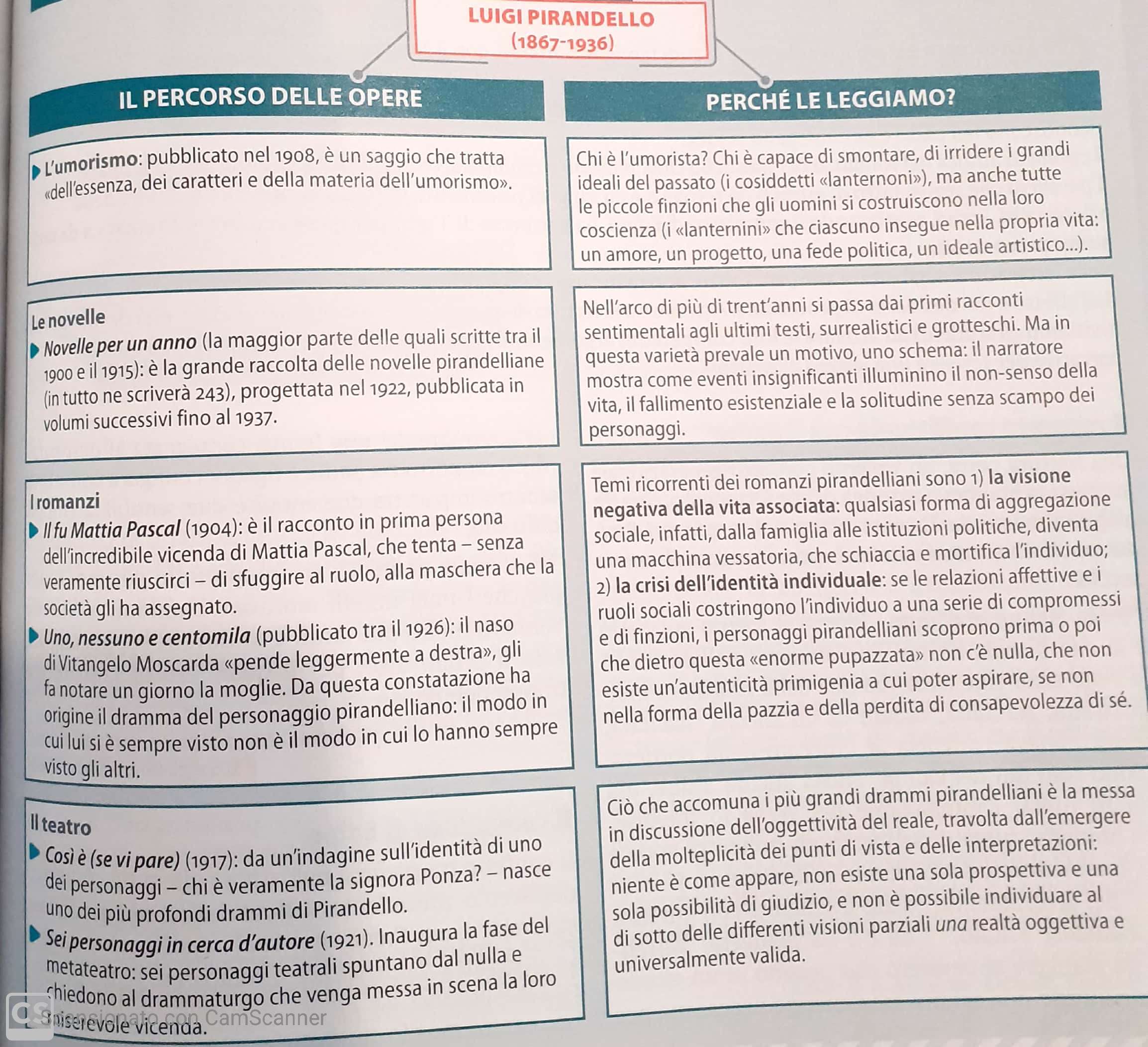 Pirandello era nativo di Girgenti                                                                                        V     FPirandello ha avuto successo come tragediografo                                                          V    FPirandello non aderì al fascismo                                                                                         V    FImportante nella poetica pirandelliana è il contrasto vita/forma                                 V     FNel saggio l’Umorismo Pirandello spiega la differenza fra tragicità e comicità         V       FPer Pirandello tragico e comico non possono essere scissi                                              V    FL’esempio della “vecchia signora imbellettata” è riportato in una novella                 V      F